Ola Nordmann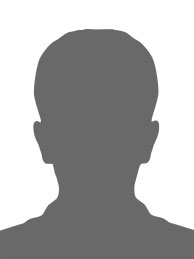 Fødselsdato:		01.01.1980Sivilstand:		Gift, ett barn født 2014Telefonnummer:	+47 000 00 000Mailadresse:		ola@nordmann.noAdresse:		Svingen 1, 0794 OsloLinkedIn:		https://no.linkedin.com/company/cappa-asNøkkelkvalifikasjoner/personlige egenskaperStrukturert, selvstendig, analytisk med mye ledererfaring. Arbeidserfaringmm.åå – dd.		Logistikkdirektør, Firmaet ASInformasjon om arbeidsoppgaver, ansvarsområder etc.mm.åå – mm.åå		Lagersjef, Norgesfirma AS		Informasjon om arbeidsoppgaver, ansvarsområder etc.mm.åå – mm.åå		Systemingeniør, ABC AS		Informasjon om arbeidsoppgaver, ansvarsområder etc. mm.åå – mm.åå		Butikkleder, Brillebutikken AS		Informasjon om arbeidsoppgaver, ansvarsområder etc. Utdanningmm.åå – mm.åå		Sivilingeniør fiberoptikk, Norges Tekniske Høgskole 		Informasjon om studiet, fag, kanskje hva du skrev bacheloroppgave om. mm.åå – mm.åå		Bachelor markedsføring, Handelshøyskolen BI		Informasjon om studiet, fag, kanskje hva du skrev bacheloroppgave om. mm.åå – mm.åå		Allmennfaglig linje, Oslo Handelsgym		Informasjon om studiet.Kursåå		Internt salgskurs i regi av Brillebutikken, 1 dag.åå		Lederutviklingskurs i Norgesfirma AS, 4 helger.SpråkNorsk morsmål.Engelsk, svært godt skriftlig og muntlig.Tysk, godt skriftlig og muntlig.DatakunnskaperMicrosoft Office, avansert bruker. Mamut One Office, økonomi og logistikkprogram, superbruker.FritidsinteresserGlad i å være i naturen til fots, på ski eller sykkel. ReferanserReferanser oppgis på forespørsel.